	АДМИНИСТРАЦИЯ 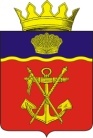  КАЛАЧЁВСКОГО МУНИЦИПАЛЬНОГО РАЙОНАВОЛГОГРАДСКОЙ ОБЛАСТИПОСТАНОВЛЕНИЕот   27.11.2018 г.        № 1255Об  утверждении муниципальной программы «Ремонт и модернизация систем коммунальной инфраструктуры Калачевского муниципального района Волгоградской области на 2019-2021годы»       В соответствии с Федеральным законом от 06.10.2003года № 131-ФЗ "Об общих принципах организации местного самоуправления в Российской Федерации", постановлением администрации Калачевского муниципального района Волгоградской области от 24.03.2014 года № 414 "Об утверждении порядка разработки,  реализации и оценки эффективности муниципальных программ Калачевского муниципального района», Уставом Калачевского муниципального района Волгоградской области постановляю:       1. Утвердить муниципальную программу «Ремонт и модернизация систем коммунальной инфраструктуры Калачевского муниципального района Волгоградской области на 2019-2021 годы»,  согласно приложению к настоящему постановлению.2. Настоящее постановление подлежит официальному опубликованию.        3. Контроль за исполнением постановления возложить на заместителя главы Калачевского муниципального района  Сарычева Д.В.Глава Калачевского муниципального района			                             П.Н. Харитоненко         Приложение                                                             к постановлению главы                                                             Калачевского муниципального района                                                                         № 1255 от 27.11.2018 г.ПАСПОРТ  муниципальной программы  «Ремонт и модернизация систем коммунальной инфраструктуры Калачевского муниципального района Волгоградской области на 2019-2021 годы»1. Общая характеристика сферы реализации муниципальной программы   Программа «Ремонт и модернизация систем коммунальной инфраструктуры Калачевского муниципального района Волгоградской области на 2019-2021 годов» (далее именуется – Программа) разработана, во исполнение  Закона Волгоградской области №110-ОД от 10.07.2015г. «О внесении изменений в закон Волгоградской области от 28 ноября 2014г. №156-ОД "О закреплении отдельных вопросов местного значения за сельскими поселениями в Волгоградской области».На сегодняшний день состояние объектов коммунальной инфраструктуры характеризуется высокой степенью износа основного и вспомогательного оборудования.  Одной из основных причин создавшегося положения является:- необеспеченность достаточным финансированием из бюджетов поселений ремонтных работ и модернизации оборудования  в связи с их большим объемом. Так на территории одного поселения инженерные сети практически построены в одно время, и срок их эксплуатации составляет от 40 до 60 лет.Коммунальный комплекс ежегодно требует увеличения вложения денежных средств, для своего функционирования. Нормализация ситуации возможна только при обязательном финансировании проведения планового ремонта, замены и модернизации оборудования и инженерных сетей.  Основными источниками водоснабжения в Калачевском муниципальном районе по объему добываемой воды являются открытые  и подземные источники.К основным проблемам водоснабжения и водоотведения населения поселения относятся:дефицит доброкачественной воды, обусловленный недостаточной мощностью отдельных водопроводов, значительными потерями воды в изношенных системах транспортировки;использование водоисточников, в том числе без очистки и обеззараживания, и питьевой воды, не отвечающие гигиеническим требованиям;отсутствие ограждений зон санитарной охраны подземных источников водоснабжения;неудовлетворительное санитарно-техническое состояние водопроводных сооружений и сетей.К основным проблемам теплоснабжения населения поселения относятся:Изношенность оборудования котельных  №№ 6;7(водогрейные котлы, насосное оборудование) в п. Пятиморск Ильевского сельского поселения;Изношенность сетей теплоснабжения в Ильевском, Береславском сельских поселениях (п.Пятиморск, п. Береславка).2. «Цели, задачи, сроки и этапы реализации муниципальной программы»      Основной целью программы является:- предоставление населению качественных коммунальных услуг..      Задачи программы:- ликвидация аварийных и ветхих участков сетей водоснабжения, водоотведения, теплоснабжения;-  модернизация устаревшего оборудования систем тепло-, водоснабжения и водоотведении;- приведение качества питьевой воды в р.п. Береславка в соответствие с требованиями СанПиН (снижение показателей мутность и жесткость до показателей соответствующих СанПиН).      Программа «Ремонт и модернизация систем коммунальной инфраструктуры Калачевского муниципального района Волгоградской области на 2019-2021 годы» направлена на ликвидацию аварийных и ветхих участков сетей водоснабжения, водоотведения, теплоснабжения, модернизация устаревшего оборудования.      Цели муниципальной программы в жилищно-коммунальной сфере определены в соответствии с Законом Волгоградской области №110-ОД от 10.07.2015г. «О внесении изменений в закон Волгоградской области от 28 ноября 2014г. №156-ОД "О закреплении отдельных вопросов местного значения за сельскими поселениями в Волгоградской области».      Срок реализации программы 2019-2021годы.Раздел 3. Целевые показатели достижения целей и решения задач, основные ожидаемые конечные результаты муниципальной программы   Показателями эффективности реализации муниципальной программы является:-снижение уровня износа коммунальной инфраструктуры;-замена аварийных и ветхих сетей тепло-, водоснабжения и  водоотведения-уменьшение количества аварий в системах тепло-, водоснабжения и Водоотведения; - модернизация устаревшего оборудования систем тепло-, водоснабжения и водоотведения;- приведение качества питьевой воды в р.п. Береславка в соответствие с требованиями СанПиН (снижение показателей мутность и жесткость до показателей соответствующих СанПиН).                                                                                                    Сведения о показателях (индикаторах) муниципальной программы Калачевского муниципального района «Ремонт и модернизация систем коммунальной инфраструктуры Калачевского муниципального района Волгоградской области на 2019-2021 годы» приведены в нижеследующей таблице.                      Перечень целевых показателей муниципальной программы.Раздел 4. Обобщенная характеристика основных  мероприятий  муниципальной программы    Программа включает в себя мероприятия, направленные на  снижение аварийности на объектах коммунального комплекса Калачевского муниципального района, снижение уровня износа коммунальной инфраструктуры, замену аварийных и ветхих сетей тепло-, водоснабжения и  водоотведения, модернизация устаревшего оборудования систем тепло-, водоснабжения и водоотведения, проектирование и реконструкцию очистных сооружений водопровода производительностью 3000 куб. метров в сутки в р.п. Береславка.      Перечень мероприятий муниципальной программы приведен в приложении № 1 к муниципальной программе.Раздел 5.  Обоснование объема финансовых ресурсов, необходимых для реализации муниципальной программы      Программа «Ремонт и модернизация систем коммунальной инфраструктуры Калачевского муниципального района Волгоградской области на 2019-2021 годы» направлена на ликвидацию аварийных и ветхих участков сетей водоснабжения, водоотведения, теплоснабжения, модернизация устаревшего оборудования.Коммунальный комплекс ежегодно требует увеличения вложения денежных средств, для своего функционирования. Нормализация ситуации возможна только при обязательном финансировании проведения планового ремонта, замены и модернизации оборудования и инженерных сетей.      Ресурсное обеспечение мероприятий муниципальной программы приведено в приложении № 2 к муниципальной программе.Раздел 6 "Механизмы реализации муниципальной программы"Ответственным исполнителем программы является Администрация Калачевского муниципального района, в лице комитета строительства и жилищно-коммунального хозяйства администрации Калачевского муниципального района.Соисполнителями муниципальной программы являются муниципальные  предприятия коммунального комплекса Калачевского муниципального района.   Комитет строительства и ЖКХ администрации Калачевского муниципального района осуществляет:-управление по координации и анализу; -ежеквартальный мониторинг выполнения мероприятий Программы;-формирует ежегодно отчет о ходе реализации Программы и представляет его в Комитет экономики администрации Калачевского муниципального района, - до 1 марта года, следующего за отчетным;-координирует разработку, реализацию мероприятий и определяет практические меры по их исполнению;-осуществляет контрольные функции.Соисполнители обеспечивают реализацию программы в целом, согласование действий по подготовке и реализации мероприятий программы, а также по целевому и эффективному использованию средств.Комитет строительства и ЖКХ осуществляет выполнение функций по оперативному управлению программой, подготавливает ежегодный отчет о ходе реализации программы.   Реализация Программы в части выполнения мероприятий по приобретению товаров, работ, услуг осуществляется на основании муниципальных контрактов поставки товаров, работ и услуг, заключаемых с поставщиками товаров, работ и услуг структурными подразделениями администрации Калачевского муниципального района, наделенных соответствующими полномочиями.        При реализации муниципальной программы предполагается:- предоставление субсидий из бюджета Волгоградской области на проектирование и реконструкцию очистных сооружений водопровода производительностью 3000 куб. метров в сутки в р.п. Береславка Калачевского района Волгоградской области; - приобретение администрацией Калачевского муниципального района, за счет средств районного бюджета, материальных ресурсов для ремонта инженерных коммуникаций, в соответствии со сметными расчетами и требуемыми объемами. Материальные средства передаются в муниципальные предприятия для выполнения мероприятий программы по ремонту инженерных коммуникаций;- субсидии муниципальным предприятиям коммунального хозяйства (в том числе на увеличение уставного фонда муниципальных предприятий) на приобретение материалов, оборудования и проведение ремонтных работ с привлечением специализированных подрядных организаций. Выполнение силами муниципальных предприятий работ по ремонту инженерных коммуникаций с использованием переданных администрацией Калачевского муниципального района материальных средств возможно в течении календарного года следующего за годом приобретения и передачи материальных средств.         По разработке проектов зон санитарной охраны объектов водоснабжения Ильевского, Ляпичевского, Советского, Пятиизбянского, Приморского сельских поселений предполагается выполнение мероприятий силами специализированной организации. Выполнение мероприятий за счет средств районного бюджета.Размещение заказов на поставки товаров, выполнение работ, оказания услуг проводится в соответствии с действующим законодательством Российской Федерации.Приобретенный товар передается соисполнителям, предприятиям коммунального комплекса для реализации мероприятий.Приложение № 1к муниципальной программе                      Перечень мероприятий муниципальной программыПриложение № 2к муниципальной программеРесурсное обеспечение муниципальной программы «Ремонт и модернизация систем коммунальной инфраструктуры Калачевского муниципального района Волгоградской области на 2019-2021годы»Ответственный исполнитель программы Администрация Калачевского муниципального района, в лице комитета строительства и жилищно-коммунального хозяйства администрации Калачевского муниципального района.Соисполнители муниципальной программыМуниципальные предприятия коммунального комплекса Калачевского муниципального района.ЦельпрограммыПредоставление населению качественных коммунальных услуг.Задачи программыЛиквидация аварийных и ветхих участков сетей водоснабжения, водоотведения, теплоснабжения, модернизация устаревшего оборудования систем тепло,- водоснабжения и водоотведения.Целевые индикаторы и показатели  программы- уровнь износа коммунальной инфраструктуры;- замена аварийных и ветхих сетей тепло-, водоснабжения и водоотведения;- количество аварий в системах тепло-, водоснабжения и водоотведения.- модернизация устаревшего оборудования систем тепло-, водоснабжения и водоотведения.- приведение качества питьевой воды в р.п. Береславка в соответствие с требованиями СанПиН 2.1.4.1074-01 «Питьевая вода. Гигиенические требования к качеству воды централизованных систем водоснабжения. Контроль качества. Гигиенические требования к обеспечению безопасности  систем горячего водоснабжения (далее – СанПиН), (снижение показателей мутность и жесткость до показателей соответствующих СанПиН).Этапы и срокиреализации  программысрок реализации: 2019 - 2021 годыЭтапы реализации программы не выделяются.Объемы и источники финансирования   Выполнение мероприятий планируется за счет средств бюджетов Волгоградской области и Калачевского муниципального района.   Общий объем финансирования муниципальной программы на 2019 – 2021 годы составляет 45 300,98 тыс. рублей, в  том числе по годам:2019 год – 25 715,98 тыс. рублей;2020 год – 9 855,0 тыс. рублей;2021 год –  9 730,0 тыс. рублей.   Средства бюджета Волгоградской области:Объем финансирования муниципальной программы на 2019 – 2021 годы составляет 16 500,00 тыс. рублей, в  том числе по годам:2019 год – 16 500,00 тыс. рублей;2020 год – 0 тыс. рублей;2021 год –  0 тыс. рублей.   Средства бюджета Калачевского муниципального района:Объем финансирования муниципальной программы на 2019 – 2021 годы составляет 28 800,98 тыс. рублей, в  том числе по годам:2019 год – 9 215,98 тыс. рублей;2020 год – 9 855,0 тыс. рублей;2021 год –  9 730,0 тыс. рублей.Ожидаемые конечные результаты реализации  программыСнижение уровня износа объектов коммунальной инфраструктуры с 75% до 71%;Снижение количества аварий в системах тепло-, водоснабжения и водоотведения на 25 %;Предоставление населению качественных коммунальных услуг.Снижение затрат на потребленные энергоресурсы.N   
п/пНаименование целевого показателяЕдиница измеренияЗначение целевых показателейЗначение целевых показателейЗначение целевых показателейЗначение целевых показателейЗначение целевых показателейN   
п/пНаименование целевого показателяЕдиница измеренияБазовый год (отчетный)Текущий годПервый год реализации муниципальной программыВторой год реализации муниципальной программыТретий год реализации муниципальной программы123456781.Износ коммунальной  инфраструктуры:-сети водоснабжени- сети теплоснабжения- сети водоотведения%%%%75717382757173827571738273697180716769772Количество аварий в системах тепло-, водоснабжения и водоотведения:-сети водоснабжени- сети теплоснабжения- сети водоотведенияедедедед1614111614111513111412111211013Количество замененных сетей-сети водоснабжени- сети теплоснабжения- сети водоотведениям.п.м.п.м.п.м.п.--------3 0981 7504888601 9501 4002503001 8501 3002702804 Получение проектов зон санитарной охранышт--12--5Приведение качества питьевой воды в р.п. Береславка в соответствие с требованиями СанПиН (снижение показателей мутность и жесткость до показателей соответствующих СанПиН).Не соответствие требованиям СанПиННе соответствие требованиям СанПиНСоответствие требованиям СанПиНN   
п/пНаименование мероприятийОтветственный исполнитель муниципальной программыГод реализацииОбъемы и источники финансирования (тыс. рублей)Объемы и источники финансирования (тыс. рублей)Объемы и источники финансирования (тыс. рублей)Объемы и источники финансирования (тыс. рублей)Объемы и источники финансирования (тыс. рублей)N   
п/пНаименование мероприятийОтветственный исполнитель муниципальной программыГод реализациивсегов том числев том числев том числев том числеN   
п/пНаименование мероприятийОтветственный исполнитель муниципальной программыГод реализациивсегоФедеральный бюджетОбластной бюджетМестный бюджетВне бюджетные средства1234567891Ремонт и  замена инженерных сетей коммунальной инфраструктурыадминистрация Калачевского муниципального района в лице комитета строительства и ЖКХ2019202020213 029,289 855,09 730,00000003 029,289 855,09 730,00001.1Замена сетей теплоснабженияадминистрация Калачевского муниципального района в лице комитета строительства и ЖКХ201920202021886,28385,0365,0000000886,0385,0365,00001.2Замена сетей водоснабженияадминистрация Калачевского муниципального района в лице комитета строительства и ЖКХ2019202020211 465,09 240,09 190,00000001 465,09 240,09 190,00001.3Замена сетей водоотведенияадминистрация Калачевского муниципального района в лице комитета строительства и ЖКХ201920202021678,0230,0175,0000000678,0230,0175,00002.Разработка проектов зон санитарной охраны объектов водоснабжения Ильевского, Ляпичевского, Советского, Пятиизбянского, Приморского сельских поселений администрация Калачевского муниципального района в лице комитета строительства и ЖКХ201920202021600,000000000600,0000000003.Проектирование очистных сооружений водопровода производительностью 3000 куб. метров в сутки в р.п. Береславка Калачевского района Волгоградской областиадминистрация Калачевского муниципального района в лице комитета строительства и ЖКХ2019202020215 586,7000000005 586,7000000004.Реконструкция очистных сооружений водопровода производительностью 3000 куб. метров в сутки в р.п. Береславка Калачевского района Волгоградской областиадминистрация Калачевского муниципального района в лице комитета строительства и ЖКХ20192020202116 500,00000016 500,000000000000Итого по муниципальной программе45 300,98016 500,028 800,9800Наименование муниципальной программыГод реализацииНаименование ответственного исполнителя муниципальной программыОбъемы и источники финансирования (тыс. рублей)Объемы и источники финансирования (тыс. рублей)Объемы и источники финансирования (тыс. рублей)Объемы и источники финансирования (тыс. рублей)Объемы и источники финансирования (тыс. рублей)Наименование муниципальной программыГод реализацииНаименование ответственного исполнителя муниципальной программывсегов том числев том числев том числев том числеНаименование муниципальной программыГод реализацииНаименование ответственного исполнителя муниципальной программывсегоФедеральный бюджетОбластной бюджетМестный бюджетВне бюджетные средства1233456«Ремонт и модернизация систем коммунальной инфраструктуры Калачевского муниципального района Волгоградской области на 2019-2021годы»2019 – 2021 годадминистрация Калачевского муниципального района в лице комитета строительства и ЖКХ45 300,98016 500,028 800,980Итого по году реализации201925 715,98016 500,09 215,9800Итого по году реализации20209 855,0009 855,000Итого по году реализации20219 730,0009 730,000Итого по муниципальной программе45 300,98016 500,028 800,9800